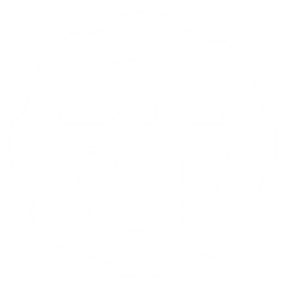 Eddie Alverto 3D ArtistPROFILE A passionate 3D modeling graduate with a military background. Known for thoroughly researching an idea before starting on a new project and being able to quickly troubleshoot any problem. My versatility, resourcefulness and creativity can help me overcome any challenge. A quick learner I can adjust to any situation and learn new skill/ programsContactEddieAlverto.comEddieAlverto@gmail.com850-341-8172PROFILE A passionate 3D modeling graduate with a military background. Known for thoroughly researching an idea before starting on a new project and being able to quickly troubleshoot any problem. My versatility, resourcefulness and creativity can help me overcome any challenge. A quick learner I can adjust to any situation and learn new skill/ programsContactEddieAlverto.comEddieAlverto@gmail.com850-341-8172EDUCATIONBachelors of Fine Arts in Game Art & Design10/2010-07/2015Introductory Military & Military Job Training04/2008-12/2008College Courses (Majored in Computer Science)09/2004-12/2006PROGRAMS
After EffectsBitmap2MaterialMayaMudboxPhotoshopPremierQuixel SuitSubstance DesignerSubstance PainterTopogunUnityUnrealzBrushEDUCATIONBachelors of Fine Arts in Game Art & Design10/2010-07/2015Introductory Military & Military Job Training04/2008-12/2008College Courses (Majored in Computer Science)09/2004-12/2006PROGRAMS
After EffectsBitmap2MaterialMayaMudboxPhotoshopPremierQuixel SuitSubstance DesignerSubstance PainterTopogunUnityUnrealzBrushPROJECTS
 Team Game - DeVour’s Carnival (alpha build)
Worked as game lead, level designer and scripter for our class horror game prototype, DeVour’s Carnival.07-09/2015PROGRAMS
After EffectsBitmap2MaterialMayaMudboxPhotoshopPremierQuixel SuitSubstance DesignerSubstance PainterTopogunUnityUnrealzBrushEMPLOYMENT
 Allied Barton  - Security Officer
Worked with over 300 students and staff on a daily basis while providing security services to the Northwestern University- Evanston campus. Conducted various perimeter patrols and desk duties while keeping accurate records of all guest and incidents. 09/2010–06/2016U.S. Navy – Airman (Aircraft Structural Mechanic)
Completed over 1,680 hours of aircraft maintenance, 900 hours of customer service and general building maintenance, 380 hours of extra security/watch duties and more than 1,700 hours of Military, Personal and Job Training. Worked quickly and effectively while under a tight schedule to accomplish the timely launch and recovery of multi-million dollar aircraft ($28 million).
04/2008–03/2010SKILLS
Technical Proficiency
Scripting/Coding Affinity 
High to Low Poly Modeling
Animating for Games Basic RiggingEfficient team workerExcel at individual tasksBilingualMilitary training in :-Attention to detail-Spatial awareness -Quick troubleshooting-Confidentiality-Task ManagementEMPLOYMENT
 Allied Barton  - Security Officer
Worked with over 300 students and staff on a daily basis while providing security services to the Northwestern University- Evanston campus. Conducted various perimeter patrols and desk duties while keeping accurate records of all guest and incidents. 09/2010–06/2016U.S. Navy – Airman (Aircraft Structural Mechanic)
Completed over 1,680 hours of aircraft maintenance, 900 hours of customer service and general building maintenance, 380 hours of extra security/watch duties and more than 1,700 hours of Military, Personal and Job Training. Worked quickly and effectively while under a tight schedule to accomplish the timely launch and recovery of multi-million dollar aircraft ($28 million).
04/2008–03/2010